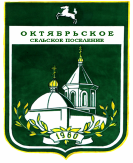 МУНИЦИПАЛЬНОЕ ОБРАЗОВАНИЕ  «ОКТЯБРЬСКОЕ СЕЛЬСКОЕ ПОСЕЛЕНИЕ»АДМИНИСТРАЦИЯ ОКТЯБРЬСКОГО СЕЛЬСКОГО ПОСЕЛЕНИЯПОСТАНОВЛЕНИЕ31.07.2017  г.                                                                                                                               № 52с. ОктябрьскоеОб утверждении Порядка размещения информации о среднемесячной заработной плате руководителей, их заместителей и главных бухгалтеров муниципальных учреждений, муниципальных предприятий Октябрьского сельского поселения в Информационно-телекоммуникационной сети «Интернет»В соответствии со статьей 349.5 Трудового кодекса Российской Федерации, руководствуясь Федеральным законом от 14.11.2002 № 161-ФЗ «О государственных и муниципальных унитарных предприятиях», ПОСТАНОВЛЯЮ: Утвердить Порядок размещения информации о среднемесячной заработной плате руководителей, их заместителей и главных бухгалтеров муниципальных учреждений, муниципальных предприятий Октябрьского сельского поселения в Информационно-телекоммуникационной сети «Интернет» (далее - Порядок) согласно приложению к настоящему постановлению.Настоящий Порядок применяется к размещению информации по итогам года, начиная с 01.01.2018 года.Опубликовать данное постановление в официальном печатном издании "Информационный бюллетень" Октябрьского сельского поселения и на официальном сайте муниципального образования «Октябрьское сельское поселение» в сети "Интернет".Контроль за исполнением данного постановления оставляю за собой.Глава поселения(Глава Администрации)								         А.Н. ОсиповПриложение к Постановлению Администрации Октябрьского сельского поселенияот 31.07.2017 г.  № 52Порядок размещения информации о среднемесячной заработной плате руководителей, их заместителей и главных бухгалтеров муниципальных учреждений, муниципальных предприятий Октябрьского сельского поселения в Информационно-телекоммуникационной сети «Интернет»1. Настоящий Порядок разработан в соответствии со ст. 349.5 Трудового кодекса Российской Федерации и устанавливает условия размещения информации о рассчитываемой за календарный год среднемесячной заработной плате руководителей, их заместителей и главных бухгалтеров муниципальных учреждений, муниципальных предприятий Октябрьского сельского поселения в информационно-телекоммуникационной сети «Интернет» (далее - сеть «Интернет») и представления указанными лицами данной информации.2. В целях своевременного размещения информации, указанной в пункте 1 настоящего Порядка, руководители, их заместители и главные бухгалтеры муниципальных учреждений, муниципальных предприятий, учредителем которых является Администрация Октябрьского сельского поселения, обеспечивают ее предоставление в Администрацию поселения не позднее 30 марта года, следующего за отчетным периодом, на бумажном носителе и в электронном виде, по форме согласно приложению к настоящему Порядку.Информация должна быть заверена подписями руководителя и главного бухгалтера учреждения, предприятия.3. Информация, указанная в пункте 1 настоящего Порядка, размещается в сети «Интернет» специалистом Администрации Октябрьского сельского поселения на официальном сайте Администрации Октябрьского сельского поселения, в доступном режиме для всех пользователей по форме согласно приложению к настоящему Порядку.4. Информация, указанная в пункте 1 настоящего Порядка, размещается в сети «Интернет» на официальном сайте Администрации Октябрьского сельского поселения, осуществляющей функции и полномочия учредителя (далее - учредитель), не позднее 30 апреля года, следующего за отчетным периодом.По решению Администрации Октябрьского сельского поселения информация, указанная в пункте 1 настоящего Порядка может размещаться в сети «Интернет» на официальных сайтах учреждений и предприятий, в отношении которых она является учредителем. 5. В составе информации, указанной в пункте 1 настоящего Порядка, подлежащей размещению в сети «Интернет», указывается полное наименование учреждения или предприятия, занимаемая должность, а также фамилия, имя и отчество лица, в отношении которого размещается информация.6. В составе информации, предусмотренной пунктом 1 настоящего Порядка, запрещается указывать данные, позволяющие определить место жительства, почтовый адрес, телефон и иные индивидуальные средства коммуникации лиц, в отношении которых размещается информация, а также сведения, отнесенные к государственной тайне или сведениям конфиденциального характера.7. Руководители, заместители руководителя, главный бухгалтер несут ответственность за непредоставление информации либо предоставление заведомо недостоверной или неполной информации в соответствии с действующим законодательством.      Приложениек Порядку размещения информации о среднемесячной заработной плате руководителей, их заместителей и главных бухгалтеров муниципальных учреждений, муниципальных предприятий Октябрьского сельского поселения в Информационно-телекоммуникационной сети «Интернет»(Форма)Информацияо среднемесячной заработной плате руководителей, их заместителей и главных бухгалтеров  муниципальных  учреждений, муниципальных предприятийОктябрьского сельского поселения________________________________________________(полное наименование учреждения (предприятия)за _________ годРуководитель                            __________________/_____________________________                                                              (подпись)                                            (ФИО)Главный бухгалтер                   __________________/_____________________________                                                              (подпись)                                            (ФИО)№п/пФамилия, имя, отчество (при наличии)Должность в соответствии со штатным расписаниемСреднемесячная заработная плата, рублей1234